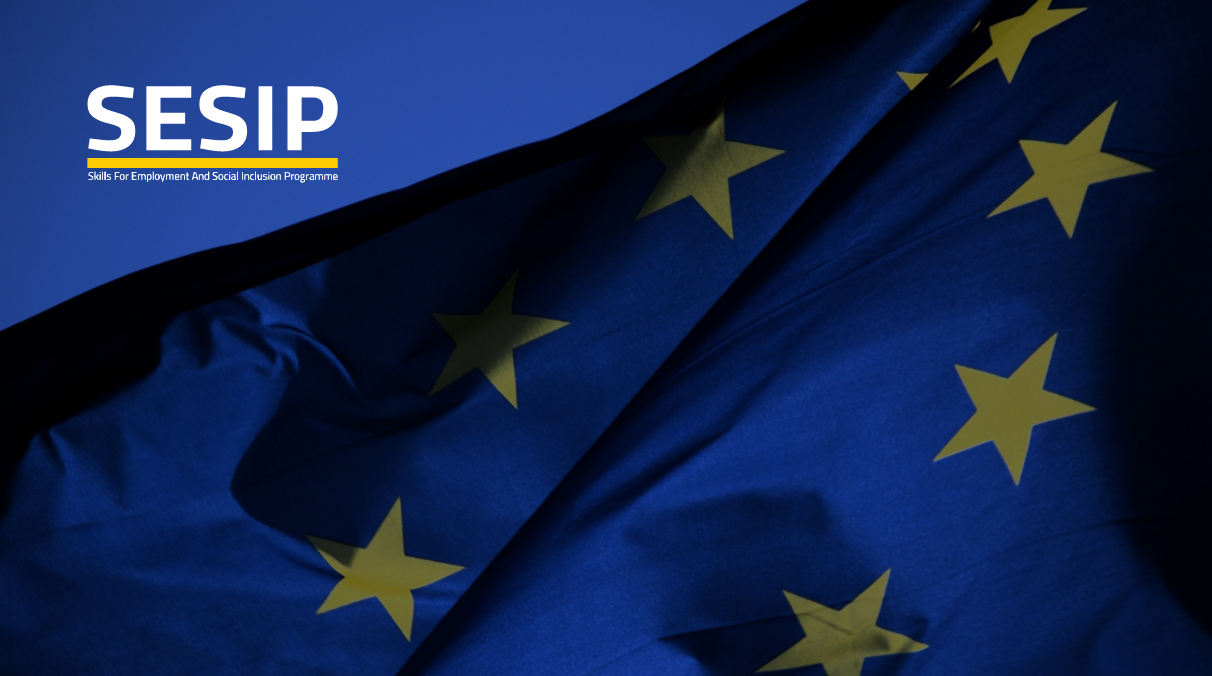 INTRODUCTION & OBJECTIVE OF THE MANUALThe aim of this Manual is to support the daily client management of the NAF and MoL officers at the local offices level. The Manual describes labour marker services and active measures which are available in the governorate. Case workers of the NAF and MoL can rely on the contact information were given in this Manual when offer help for the active age job-seekers.  This manual is designed to help ETVET personal, the National Aid Fund, and ministries, give job seekers a detailed list of all institutions, which offer Active labour market measures and ALMM/P (active labour market measures or programmes) or both – LMS, (client services, information services or individual case-management services, e.g. placement, career guidance and ALMM training programs, employment incentives, recruitment incentives, start-up incentives, rehabilitation for PWD, etc.. Participating institutions includes:International Donors, Government Entities, Chambers of Industry, and Private Lending Companies.NGOs IRBID GENERAL PROFILE: IRBID is the second largest governorate after Amman in population, and it is located in the North of Jordan with a population of (1,867,000). The governorate is characterized by being mostly rural due to the large number of villages existing around the centre, with the urban population concentrated in the main city. The main economic activities in the governorate include the public services, agriculture, wholesale and retail, and industry. Furthermore, Irbid in particular hosts the largest number of Syrian refugees living in camps, as well as significant number living outside camps. Poverty rate in Irbid equals 15%. The Participation Rate in Irbid governorate equals 39.1% in 2017 while the number of employed in Irbid governorate was 288,977 in the same year, 85.4% of employed was male and 14.6% for female. In regard of unemployment rate, Irbid governorate has high rate of unemployment after Amman and Zarqa governorates by 14.4%, the unemployed numbers in Irbid governorate in 2017 were 62,792. 58% of unemployed for male and 42% for female. While the number of net number of jobs created in Irbid was 9,720 OVERVIEW OF ORGANISATIONS, LMS AND ALMM IN IRBID GOVERNORATEX : The Organisation provides this serviceGeneral Profile of organizations operational in Irbid GovernorateCONTACT DATA OF ORGANISATIONS PROVIDING LABOUR MARKET SERVICES IN IRBID GOVERNORATEPLACEMENT SERVICESCAREER GUIDANCECONTACT DATA OF ORGANISATIONS PROVIDING ACTIVE LABOUR MARKET MEASURES/PROGRAMMES INSTITUTIONAL TRAININGWORKPLACE TRAININGAPPRENTICESHIPRECRUITMENT INCENTIVE, WAGE-SUBSIDIESREHABILITATION FOR PERSONS WITH DISABLITY DIRECT JOB CREATIONSTART-UP INCENTIVES & MICRO-CREDENTIALSDEFINITIONS:Labour Market Services: all services and activities undertaken by the Public Employment Service (PES) together with services provided by other public agencies or any other bodies contracted under public finance, which facilitate the integration of unemployed and other jobseekers in the labour market or which assist employers in recruiting and selecting staff (EUROSTAT, 2018). Active Labour Market Measures: provide labour market integration measures to those looking for jobs, usually the unemployed, but also the underemployed and even the employed that are looking for better jobs. ALMPs typically include labour market training, job creation in the form of public and community work programmes, programmes to promote enterprise creation, and hiring subsidies. ALMPs are usually targeted at specific groups facing particular labour market integration difficulties: younger and older people, women and those particularly hard to place such as the disabled (ILO, GB.288/ESP/2, 2003).LIST OF ORGANIZATIONSLMSLMSALMM/PALMM/PALMM/PALMM/PALMM/PALMM/PALMM/PLIST OF ORGANIZATIONSPlacementCareer GuidanceInstitutional TrainingWorkplace TrainingApprenticeshipRecruitment Incentive, wage-SubsidiesRehabilitation For PWDDirect Job CreationStart-up Incentives &Micro-CredentialsAll Jordan Youth CommissionXXXXXXBusiness Development CenterXXXXDigital Opportunity Trust Jordan (DOT)XXThe Danish Refugee Council (DRC)XXXXXXXEducation For Employment – Jordan (EFE-Jordan)XXXXXXXXXInternational Rescue Committee (IRC)XXXXXThe Jordanian Hashemite Fund for Human Development (JOHUD)XXXXXXJordan River FoundationXXXXXXXXLaval AcademyLuminus EducationXXXXNational Employment & Training (NET)XXXXXXAl Hassan Industrial City (Employment Service Center) (MOL)XXIrbid Employment-Service Center(MOL)XXNorth Shouneh Employment Department(MOL)XXRamtha Employment Department(MOL)XXNour Al Hussein Foundation (NHF)XXXXXSPARKUNDP (United Nations Development Program)(Project: BAQALA)XXXXXIRADAXXXXEmployment Service Centers (ESC)XVocational Training Corporation (VTC)                                                 XXXXXXXXEastern Amman Investors Industrial Association (EAIIAIrbid Chamber Of Industry (ICI)XXXXXAhli Microfinance CompanyXEthmar For Islamic MicrofinanceXAl-Ameen Micro-finance CoFINCA Microfinance Jordan               XNational Microfinance BankXTamweelcomXMicrofund For WomenXAll Jordan Youth Commissionهيئة شباب كلنا الأردنAll Youth Jordan Commission was established for the purpose of supporting college students and Jordanian youths in general, in the fields of economic, social and political development. The youth comprise of a third of the Jordanian population. The commission aims to develop their skills and personality.All AJYC branches offer several training programs, such as secretarial training, how to prepare a CV, work ethics, how to succeed at work, English language, textile, cosmetology, Photoshop and many others.There is also a start-up department that offers training in business management for small and medium sized businesses.Business Development CenterThe Business Development Center (BDC) is a non-profit organization committed to fostering economic development and public reform in Jordan and the Middle East.BDC’s focus and involvement is primarily directed toward the following key program areas: Youth, Entrepreneurship, SMEs Support, Women Empowerment, Local Economic Development and Training of Trainers. BDC has been working in Mafraq, Ma’an, Zarqa and Irbid to generate employability and entrepreneurship solutions.BDC has also been working with Host Communities for 4 years. With offices in Irbid and Zarqa BDC has the capacity to apply its programs to include Syrian refugees as beneficiaries and partners and is currently engaging with international organizations to contribute its expertise development and humanitarian solutions for hosting Syrian refugees in Jordan.Employability & Empowerment Program Objective: Build the life skills and employability of Jordanian and Syrian students and graduates to prepare them for entering the workforce and empower them in the community. Methodology: BDC has a number of distinct employability activities that can be included into the program to ensure community empowerment and social cohesion in line with host community needs. Ethics, values and team work are core practices that transcend all the activities.Digital Opportunity Trust Jordan (DOT)DOT Jordan adopted the Youth Leadership Program (YLP) which aims to support youth and women to become social innovators, digital champions and youth leaders, who can create and apply digital solutions that have a positive social impact in their communities. Through this program, they also gain advanced skill sets, to learn how to operate in the market and to improve their employability. DOT Jordan offers free training courses in different locations across governorates, which they call “Knowledge Stations”, whereby they incorporate new programming on digital skills that will prepare youth for modern job markets. Their courses focus on internet use, creating logos, developing apps, protection against cyber crimes, character building and CV development. DOT Jordan is also part of the Internet for All Steering Committee, and is heading the Women’s Digital Empowerment working group, which seeks to increase access for women and young girls to the internet, as well as give them access to digital skills and tools which helps them reach their full potential and support their livelihoods.The Danish Refugee Council (DRC)DRC provides a variety of livelihood services and interventions tailor-made for the beneficiary’s profile. DRC operates through community centers in Mafraq, Irbid, Karak, Maan, Madaba, East Amman and in Azraq Refugee Camp. The livelihood services provided are: 1) Soft skills trainings 2) Technical/vocational trainings 3) Job referrals and job placement 4) Micro-grants 5) Formalization support. DRC established its referral network in each of the mentioned locations in order to provide the mentioned services to beneficiaries.Education For Employment – Jordan (EFE-Jordan)Education for Employment- Jordan (EFE- Jordan) is a locally registered non-profit organization that leads a national initiative to create economic opportunity for unemployed youth in Jordan. EFE- Jordan partners with local businesses to identify their needs and design targeted professional, technical and vocational training programs for unemployed youth that lead directly to job or micro-entrepreneurship opportunities. EFE- Jordan has trained over 6000 youth since 2006, of whom over 50% are women and 15% refugees. 78% of EFE- Jordan’s job placement program graduates have been placed in jobs. In addition, EFE- Jordan is a part of the global Education for Employment (EFE) network, which is comprised of locally-run foundations in Egypt, Jordan, Palestine, Morocco, Tunisia, Yemen, and Saudi Arabia, and global supports hubs in Europe, the US, and the UAE. This unique structure allows EFE- Jordan to focus on impacting the lives of unemployed Jordanian and Syrian youth while counting on the critical technical support of EFE’s global hubs.International Rescue Committee (IRC)The International Rescue Committee is an NGO that aids to boost employment in the cities of Irbid, East Amman & Zarqa. It also works with job seakers in the industrial zones of Qastal, Dlail & Al-Hassan. It usually concentrates on low-skilled job seekers. The services IRC offers are job counseling, preparing candidates for job interviews and assisting them to do job search.The Jordanian Hashemite Fund for HumanDevelopment(JOHUD)                        الصندوق الأردني الهاشمي للتنمية البشرية (جهد)JOHUD is the largest and oldest development NGO in Jordan. The group maintains a strong presence in Jordan's poorest communities through a network of 51 community centres. JOHUD's work is primarily concerned with poverty reduction, women's rights, creating opportunities for young people, defending human rights, and training youth and women. Their main two training programs are: “Life Skills” and “Me & The Labor Market”. They also offer many other training programs, such as computer, English Language, hybrid cars maintenance, and photography.Jordan River FoundationJordan River foundation provides a capacity building programs related to Job Placement and Managing micro-businesses, through a pool of expert trainers and a specially tailored and designed training manuals. JRF implements the training programs through community based organizations (CBOs) in targeted areas. Under the Job Placement component, JRF offers the below four main trainings: Job readiness Employability SkillsCVs and Interviews The art of Self-marketing In addition to offering vocational trainings which also build the beneficiaries competencies in sectors related to handicrafts (Sewing, embroidery, cross stitch, candle making, basket weaving, crochet) and culinary artsLaval AcademyLaval Academy for Beauty Arts and Sciences offers an alternative route for individuals interested in continuing their education or pursuing a career in the beauty industry. It offers training & Diploma courses, and short/advanced/specialty courses, such as in hair styling & coloration, make up art, manicure/pedicure, skincare, and aesthetics diploma.Luminus EducationLuminus Education is a private sector education provider and a market leader in Technical, Vocational & Educational Training (TVET). Nonetheless, Al-Quds offers soft skills and employability-tailored curriculums aiming to address the clear mismatch between the skillsets of Arab youth and the country’s labor market needs. It provides training, skillsets and qualifications that provide graduates with jobs. Luminus All trainees are till ages 28. Education offers courses for graduates in Call Center & Reception. Trainees with no diploma can do training in Retail, Food & Beverage and Bakery. Female trainees can do training in Fashion Design and Beauty. Eligible trainees must be at least pass 10th grade.Luminus Shamal StartLuminus Shamal Start is a program funded by the EU, and implemented by Luminus Education in partnership with RSS – iPark, for the communities of Irbid and Mafraq, with the goal of developing the local economy and creating new job opportunities. It aims to support and enable bright and passionate Syrian and Jordanian entrepreneurs with cutting-edge ideas in creating sustainable businesses focusing on manufacturing and services sectors and access to the first digital fabrication facilities in Jordan, FabLab. They work with individuals with innovative businesses, whether they are just starting out or existing MSMEs.National Employment & Training (NET)الوطنية للتشغيل و التدريبThe National Employment And Training is a private non-profit organization. It was created for the objective of supplying the labour market with skilled and trained workforce. The youth are being trained in fields that suffer from a shortage of labour force. Such a match is achieved through the cooperation between the public and private sectors. As a result, NET’s graduates gain the required skilled to get employed.The Al Muwaqar branch covers the areas of Marqa and Saham. It also offers training in the following fields: solar energy, electrician field, air conditioning, aluminium profession, plumbing, central heating. And also hairstyling and tailoring for female trainees. This branch covers Sahab and Al Muwaqar areas.Nour Al Hussein Foundation (NHF)مؤسسة نور الحسينNour Al Hussein Foundation is a non-profit, non-governmental organization. It aims to facilitate lasting change in underprivileged communities by creating economic opportunities, building capacity for self-reliance and improving livelihoods.NHF offers micro-finance, and trains future entrepreneurs. Their main focus is training on a complete economic capability program, through business management training and    organizational capacity building. They also offer other training programs, which keep on changing.The microfinance company which NHF supports is Tamweelcom.SPARK - ManafethIn cooperation with the international organization SPARK, Manafeth is comprised of a team of enthusiastic and energetic professionals, aims at supporting small and medium sized companies in achieving their visions, sustaining performance by overcoming business challenges, and/ or building capacity to take advantage of available opportunities in the market. Manafeth covers the areas of Amman, Irbid and Zarqa. Application process is done through Facebook.Manafeth coaches its entrepreneurs for one year. They offer office space, legal advisers, accounting services.SPARK - Maximal KnowledgeIn cooperation with the international organization SPARK, Maximal knowledge is a high quality business training provider in Jordan, for both, the public and private sectors. Advisors visit on a regular basis to coach young entrepreneurs on different topics, such as marketing, business planning, financial management, and corporate law. Maximal Knowledge covers Irbid area.SPARK – School For HopeIn cooperation with the international organization SPARK, School For Hope will be operational in 2019. It aims to support young entrepreneurs, who wish to open their own SME’s. School For Hope will be offering training in business skills. The first 5 days of training is about business management in general. The next 10 days entail building a business plan. Entrepreneurs are offered office incubators for free, when they build their businesses. Furthermore, School For Hope is currently training 500 people in Mafraq/Zaatari, on “Conflict Sensitivity”. Which teaches to “Do No Harm”, but rather negotiate.School For Hope will operate in Amman, Irbid and Zarqa.UNDP (United Nations Development Program) Project: BAQALA In partnership with Unilever, UNDP Jordan implemented the ‘Baqala Program’, in order to create long-term employment opportunities for Jordanians through skills development and on the job training. The program develops selling and merchandising skills through a 3-month on-the-job training and internship provided by Unilever. The vocational training program Baqala will take place within the governorates of Amman, Irbid and Zarqa targeting young Jordanians and Syrian refugees.IRADAإرادةIRADA is a national program, funded by the Ministry Of Planning, and run by The Royal Scientific Society (RSS). The objective of this program is to assist in the establishment of new projects, as well as in the development of existing ones. Those projects could be either small or medium-sized, or even household projects. This entails providing the necessary funds by the Development & Employment Fund (DEF), once the project is being studied and approved of. Equally important to the success of the SME’s, IRADA provides management training for the entrepreneurs, and further technical and advisory support, depending on the type of business.Employment Service Centers (ESC)مراكز خدمة التشغيلThe Employment Service Centers (ECS) are run by the Ministry Of Labor, whereby jobseekers and employers in the private sector can benefit from a database, that allows them to survey job openings. They also provide Career Counseling and guidance, and have a special program for rehabilitation of persons with disabilities.On a regular basis, these centers arrange an “Employment Day” at their locations, where the employer can meet with the applicants and interview them.Vocational Training Corporation (VTC)                                                 معهد التدريب المهنيThe Vocational Training Corporation (VTC) is a governmental institution, that is headed by the Minister of Labor.  It provides to all its citizens lifelong continuous learning, both in vocational preparation programs of all professional levels, and in upgrading competency programs to raise competency of workers at their job in marketplace. The Corporation also provides training and consultation services in the area of safety and professional health to minimize accidents at the workplace. And it also provides training for trainers and supervisors in behavioral and administrative aspects. Another scope of area is the development in the work of small and middle- sized establishments. As a result, the corporation contributes to the organization of the Jordanian labor market. The corporation has two levels of training: skilled and professional. The age group ranges from 16 to 30. Acceptance precondition is trainee must pass 10th grade.Eastern Amman Investors Industrial Association (EAIIA)       جمعية مستثمري شرق عمان الصناعيةEastern Amman Investors Industrial Association (EAIIA) is a non-profit organization. It offers free training courses on the basic skills for employment. Age group of trainees ranges between 18 and 35 years old.Irbid Chamber Of Industry (ICI)غرفة صناعة إربدAs part of GIZ’s (German Development Cooperation) EPP project, The Irbid Chamber of Industry (ICI) provides referrals to job opportunities in the private sector. It also offers a training program - Core Employability Skills - for those who have already been employed.Ahli Microfinance Companyالشركة الأهلية للتمويل الأصغرAhli Microfinance company (AMC) is a member of Tanmeyah’s Jordan Microfinance Network. AMC offers credit to small businesses, and services to all economic sectors, especially micro businesses which do not have the many special guarantees required by banks.AMC offers two types of loans. The Ambition Loan targets clients who aim to finance existing licensed or/and unlicensed businesses. This loan’s amount ranges between 425 & 5,000 JD, for a loan term of 8 to 24 months. While the Group loan aims to finance a group of productive women that want to establish a home-based business, or already have established one, but need assistance in expanding their business activities. This loan’s amount ranges between 250 & 1,200 JD, for a loan term of 8 to 24 months.Ethmar For Islamic Microfinanceإثمار للتمويل الإسلاميEthmar For Islamic Microfinance, being a member of Tanmeyah’s Jordan Microfinance Network, is the first Shari'ah-compliant Islamic microfinance company in Jordan. Its purpose is to fight poverty, unemployment and to provide financial solutions to those with low-income individuals, licensed businesses and household businesses. Ethmar aims to improve their standard of living and addresses their social problems.Loans for Licensed Businesses serve all existing and licensed entrepreneurs in the commercial, service, industrial and agricultural sectors, who are interested in financing their respective needs so as to develop their businesses through the purchase of production machinery and equipment at a financing ceiling up to 10,000 JD.But loans for Home-Based Businesses serve the owners of home-based businesses, who want to finance to their needs to establish a home-based business. And also serves those want to develop their already existing home-based businesses, through the purchase of goods, machinery, tools, and electrical equipment for these businesses with a financing ceiling up to 1,000 Jordanian dinars.Al-Ameen Micro-finance Co. الأمين للتمويل الأصغرAl-Ameen Micro-finance Co., being a member of Tanmeyah’s Jordan Microfinance Network, is a Jordanian LLC that works on the financing of households for the purposes of: consumer, education, financing of projects licensed & unlicensed, home & independent. It assists low-income and poor producers to upgrade their level of living standards through their small businesses, and contributes to the payment of low-income people to set up other projects. Consequently, this limits the problems of poverty and unemployment through the provision of sustainable financial services to serve that class.They have different types of loans, whose amount range from 300 to 5,000 JD, for a loan term ranging from 1 to 24 months.FINCA Microfinance Jordan               فينكا الأردنFINCA Microfinance Jordan is the first microfinance institution to be fully licensed and regulated by the Central Bank, and it is a member of Tanmeyah’s Jordan Microfinance Network. FINCA Jordan is an unconventional community-based bank, that profitably and responsibly provides innovative and impactful financial services to enable low-income individuals and communities to invest in their futures, in order to alleviate poverty through lasting solutions that help people build assets, create jobs and raise their standard of living.FINCA Jordan has different types of loans designed for entrepreneurs who either wish to establish micro or small enterprises, or want to expand and develop their existing enterprises. Their loans range from 300 to 20,000 JD, and their maximum term starts at 12 months.National Microfinance Bank الوطني لتمويل المشاريع الصغيرThe National Microfinance Bank, which is a member of Tanmeyah’s Jordan Microfinance Network, is a private company that offers financial services to small business owners. The bank aims to help the national strategy to solve poverty and unemployment, by improving the incomes of small business owners in Jordan, especially women and youth.The Mashrooi Loan is a product that was designed to suit Micro & Small Business Owners, whether to establish their business or to improve an existing business, for both, registered and not registered. The loan amount ranges from 1000 to 5000 JD. Repayment period ranges from 24 to 36 months.Tamweelcom تمويلكمTamweelcom is a Jordan Micro Finance Company. They provide a variety of financial solutions, products, and services, for the low-incomed, underprivileged and unbanked individuals, overlooked by mainstream financial institutions, in order to support their personal or business needs, and improve their living standards. Their mission is to improve the economic productivity in Jordan, which mostly relies on micro and small businesses. Tamweelcom caters to licensed, semi-licensed, and non-licensed businesses.One of their loans - Unlicensed or Home Business Loan – is designed for financing start-up projects and home-based businesses for several purposes such as the costs of registration and licensing, and the purchase of tools, equipment and goods. The loan amount ranges between 1,000 & 3,000 JOD, and the loan period also ranges between 6 & 24 months.Microfund For Women صندوق المرأة للتمويل الأصغرMicrofund for Women (MFW) is a private non-profit company, that provides financial services to the low-incomed individuals and small business owners in Jordan, to empower them, especially women, economically and socially. MFW envisions a more equal and just society in which women, in particular, are empowered to break the cycle of poverty and achieve prosperity. It also aims to offer its products and services through transparent, easy and accessible procedures.One of the loans they offer is the “Intilaqali”, which is catered to those who need money to start working on a new project, or improve a current project. The loan amount is up to 10,000 JD, and cycle period of up to 60 months, along with the benefits from their Afyatona Program.Name Of OrganizationWhich Offers PlacementContact PersonContact Informationlocation in the city/ governorate (branch office level)All Jordan Youth Commission(AJYC) – Irbidهيئة شباب كلنا الأردن - إربدSamer MarashdehTel:   02-7243757Mob: 079-5981777Fax:   02-7243695irbid.samer@ajyc.jowww.ajyc.joFB: AllJordanYouthNext to Irbid Directorate building. At Irbid’s Agricultural Directorate’s Building Square.Business Development Center(BDC) - IrbidGhalib Mohammad HijaziTel: 06-5865002        Ext. 115Fax: 065865003 ghijazi@bdc.org.jo      www.bdc.org,joIrbidThe Danish Refugee Council(DRC) - IrbidMahmoud GharaybehTel: 078-666264                    Mahmoud.gharaybeh@drc-jordan.orgwww.drc.ngoIrbid, Hosun streetEducation For Employment -Jordan (EFE-Jordan) - IrbidSaba El HanbaliMob: 0790936404,Tel:   +962 6 5 666 526Fax:  +962 6 5 666 527             shanbali@efejordan.org www.jefe.joAbdali, Amman, works with CBOs and Youth Centers in other governoratesInternational Rescue Committee(IRC)Anthony PusatoryTel:   079-8059081Mob: 077-8524152      anthony.pusatory@rescue.org   www.rescue.org/country/jordan    Rabiah,AmmanThe Jordanian Hashemite FundFor Human Development(JOHUD) - Irbidالصندوق الأردني الهاشمي للتنمية البشرية (جهد) - إربدTarek ShantawiTel: 077-9313728                   tareq.s@johud.org.jo  www.jojud.org.joIrbid, Aydoun, next to Prince Rashed Military HospitalJordan River FoundationYara Zaneh, Haya ShammoutTel: 065933211       Ext. 145 or Ext 171info@jrf.org.jo FB: Jordan River Foundation https://www.jordanriver.jo/enAmman – 7th Circle National Employment And Training (NET) – Ramthaالوطنية للتشغيل و التدريب - رمثاءAbu BahaaTel:   02-7395251    Mob: 079-95599770     Fax:   02-7395243                      info@net.mil.jo                www.net.mil.joNext to Al-Hassan Industrial CityAl Hassan Industrial CityEmployment Service Centerمركز خدمة تشغيل مدينة الحسن الصناعيةMursi Abu DamisTel: 02-7395102/90Mob: 078-9211077Fax: 02- 7395190                                                                  Website: mol.gov.joAl Hassan IE Employment Directorate, Irbid, Hassan Industrial CityIrbid Employment ServiceCenterمركز خدمة تشغيل إربدIman MostafaTel: 02-7261529, 079-7475485                                                Website: mol.gov.joFB: @irbedemploymentIrbid Employment Directorate, Irbid, Cinema str., next to the Directorate Of Passports & Civil ConditionsNorth Shouneh Employment Departmentقسم تشغيل الشونة الشماليةNidal Al QaraanTel: 05-3581273              Fax: 05-3581273                     Website: mol.gov.joNorth Shuneh RegionRamtha EmploymentDepartmentقسم تشغيل الرمثاNabil Al MomaniTel: 02-7384843 Fax: 02-7284843                     Website: mol.gov.joRamtha main street, opposite Agricultutal Credit Corporation, and Zakaria SweetsVocational Training Corporation –Al Mashareeمعهد التدريب المهني / المشارعAli Sbour  Tel:  02-7406799Mob: 079-9433238          079-9958052 Fax:  02-6560314Email: MashareeCenter9@vtc.gov.jo   Website: vtc.gov.joIrbid Governorate,Department of Al Aghwar Al Shamaliyyeh, Muncipality of Tabaqet Fahel, Al Masharee Vocational Training Corporation - Hakama                                                            معهد التدريب المهني / حكماNader LafiTel: 02-7406800, 02-7406799     Fax: 02-7410660Email: vtc.hakama@vtc.gov.jo   Website: vtc.gov.joIrbid, Hakama, Main str., under Hakama Post OfficeVocational Training Corporation - Irbid For Womenمعهد التدريب المهني / إربد للإناثAlia SbeihiTel: 02-7101872, 079-9958031     Fax: 02-7103885Email: vtc-f @vtc.gov.jo   Website: vtc.gov.joIrbid, Al Hussein suburbIrbid Chamber Of Industry (ICI)غرفة صناعة إربدMaram AdnanTel:  02-7258300         02-725822Mob: 079-1994218Fax:  02-7242771                     Email: info@ici.org.jo, maram.adnan@ymail.comWebsite: ici.og.joIrbed, East of Queen Noor Circle.Name Of OrganizationWhich Offers PlacementContact PersonContact Informationlocation in the city/ governorate (branch office level)All Jordan Youth Commission (AJYC) – Irbidهيئة شباب كلنا الأردن - إربدSamer MarashdehTel:   02-7243757Mob: 079-5981777Fax:   02-7243695irbid.samer@ajyc.jowww.ajyc.joFB: AllJordanYouthNext to Irbid Directorate building. At Irbid’s Agricultural Directorate’s Building Square.Business Development Center (BDC) - IrbidGhalib Mohammad HijaziTel: 06-5865002        Ext. 115Fax: 065865003 ghijazi@bdc.org.jo      www.bdc.org,joIrbidThe Danish Refugee Council (DRC) - IrbidMahmoud GharaybehTel: 078-666264                    Mahmoud.gharaybeh@drc-jordan.orgwww.drc.ngoIrbid, Hosun streetEducation For Employment – Jordan (EFE-Jordan) - IrbidSaba El HanbaliMob: 0790936404,Tel:   +962 6 5 666 526Fax:  +962 6 5 666 527             shanbali@efejordan.org www.jefe.joAbdali, Amman, works with CBOs and Youth Centers in other governoratesInternational Rescue Committee (IRC)Anthony PusatoryTel:   079-8059081Mob: 077-8524152      anthony.pusatory@rescue.org   www.rescue.org/country/jordan    Rabiah,AmmanThe Jordanian Hashemite Fund for Human Development (JOHUD) - Irbidالصندوق الأردني الهاشمي للتنمية البشرية (جهد) - إربدTarek ShantawiTel: 077-9313728                   tareq.s@johud.org.jo  www.jojud.org.joIrbid, Aydoun, next to Prince Rashed Military HospitalJordan River FoundationYara Zaneh, Haya ShammoutTel: 065933211       Ext. 145 or Ext 171info@jrf.org.jo FB: Jordan River Foundation https://www.jordanriver.jo/enAmman – 7th Circle Luminus Shamal StartAbeer - ReceptionistMob: 079 920 7198                Email: info@shamalstart.com         Website: Shamalstart.comFB: ShamalstartIrbid Development Area - Infront of Jordan University of Science and Technology - Next to Extensya companyNour Al Hussein Foundation (NHF)مؤسسة نور الحسينMohamad Al ZoubiTel:     06-5620864Fax: 06-5685298                      Email: rula@nhf-cdp.com nouralhusseinfoundation.orgAmman, Faris Al Khoury str. ShmeisaniNational Employment And Training (NET) – Ramthaالوطنية للتشغيل والتدريب - رمثاءAbu BahaaTel:   02-7395251    Mob: 079-95599770     Fax:   02-7395243                      info@net.mil.jo                www.net.mil.joNext to Al-Hassan Industrial CityIRADA – Deir Abi Saeedإرادة ـ دير أبي سعيدSamer Al Qaraan, Mustafa Al QudahTel:     02-6522309                              Fax: 02-6522309                      Email: deirabisaeed@irada.org.jo      Website: irada.org.joAt main street, next to the company Orange.IRADA – Bani Kinanaإرادة ـ بني كنانةHussein Qaraan, Anas Momani & Nehal MalkawiTel:     02-7586111                            Fax: 02-7586111                      Email: banikenana@irada.org.jo      Website: irada.org.joBani Kinana, at Samar Rosan ArchIRADA – Irbidإرادة ـ إربدIbrahim Bani MilhemTel: 02-7254441, 077-2405408        Fax: 02-7254441                     Email: irbid@irada.org.jo                Website: irada.org.joIrbid, at Quba Circle.IRADA – North Shounehإرادة ـ الشونة الشماليةTel: 02-26580141Fax: 02-7254441                     Website: irada.org.joNorth ShounehIRADA – Ramthaإرادة ـ الرمثاHussein Al ZoubiTel: 02-7385616                         Fax: 02-77385116                     Email: ramtha@irada.org.jo      Website: irada.org.joMain street at Ramtha entrance, Service Consumer Corporation Building.Al Hassan Industrial City Employment Service Centerمركز خدمة تشغيل مدينة الحسن الصناعيةMursi Abu DamisTel: 02-7395102/90Mob: 078-9211077Fax: 02- 7395190                                                                  Website: mol.gov.joAl Hassan IE Employment Directorate, Irbid, Hassan Industrial CityIrbid Employment Service Centerمركز خدمة تشغيل إربدIman MostafaTel: 02-7261529, 079-7475485                                                Website: mol.gov.joFB: @irbedemploymentIrbid Employment Directorate, Irbid, Cinema str., next to the Directorate Of Passports & Civil ConditionsNorth Shouneh Employment Departmentقسم تشغيل الشونة الشماليةNidal Al QaraanTel: 05-3581273              Fax: 05-3581273                     Website: mol.gov.joNorth Shuneh RegionRamtha Employment Departmentقسم تشغيل الرمثاNabil Al MomaniTel: 02-7384843 Fax: 02-7284843                     Website: mol.gov.joRamtha main street, opposite Agricultutal Credit Corporation, and Zakaria SweetsVocational Training Corporation - Al Mashareeمعهد التدريب المهني / المشارعAli Sbour  Tel:  02-7406799Mob: 079-9433238          079-9958052 Fax:  02-6560314Email: MashareeCenter9@vtc.gov.jo   Website: vtc.gov.joIrbid Governorate,Department of Al Aghwar Al Shamaliyyeh, Muncipality of Tabaqet Fahel, Al Masharee Vocational Training Corporation - Hakama                                                            معهد التدريب المهني / حكماNader LafiTel: 02-7406800, 02-7406799     Fax: 02-7410660Email: vtc.hakama@vtc.gov.jo   Website: vtc.gov.joIrbid, Hakama, Main str., under Hakama Post OfficeVocational Training Corporation - Irbid For Womenمعهد التدريب المهني / إربد للإناثAlia SbeihiTel: 02-7101872, 079-9958031     Fax: 02-7103885Email: vtc-f @vtc.gov.jo   Website: vtc.gov.joIrbid, Al Hussein suburbName Of OrganizationWhich Offers PlacementContact PersonContact Informationlocation in the city/ governorate (branch office level)All Jordan Youth Commission (AJYC) – Irbidهيئة شباب كلنا الأردن - إربدSamer MarashdehTel:   02-7243757Mob: 079-5981777Fax:   02-7243695irbid.samer@ajyc.jowww.ajyc.joFB: AllJordanYouthNext to Irbid Directorate building. At Irbid’s Agricultural Directorate’s Building Square.Digital Opportunity Trust Jordan DOT - Kharja Knowledge Station (Kharja Charity Organization)محطة معرفة خرجا (جمعية خرجا الخيرية)Marram AasamnehTel  02-7580733, 02-7580702, 02-7580363Fax: 02-7580727                               Website: Jordan.dotrust.org,         ks.gov.jo                                     FB: @DigitalOppJO, جمعية خرجا الخيريةEmail: kharja@ks.gov.joBani Kinanah, Kharja, Kharja DowntownDigital Opportunity Trust Jordan DOT – Ramtha Knowledge Stationمحطة معرفة الرمثاQusai Al BahriTel: 077-6938000, 027385576    Fax: 02-7382640Website:    Jordan.dotrust.org, ks.gov.joFB: @DigitalOppJO Email: ramtha@ks.gov.joRamtha, next to Al Omari Mosque, Ramtha Muncipality BuildingThe Danish Refugee Council (DRC) - IrbidMahmoud GharaybehTel: 078-666264                    Mahmoud.gharaybeh@drc-jordan.orgwww.drc.ngoIrbid, Hosun streetEducation For Employment – Jordan (EFE-Jordan) - IrbidSaba El HanbaliMob: 0790936404,Tel:   +962 6 5 666 526Fax:  +962 6 5 666 527             shanbali@efejordan.org www.jefe.joAbdali, Amman, works with CBOs and Youth Centers in other governoratesInternational Rescue Committee (IRC)Anthony PusatoryTel:   079-8059081Mob: 077-8524152      anthony.pusatory@rescue.org   www.rescue.org/country/jordan    Rabiah,AmmanThe Jordanian Hashemite Fund for Human Development (JOHUD) - Irbidالصندوق الأردني الهاشمي للتنمية البشرية (جهد) - إربدTarek ShantawiTel: 077-9313728                   tareq.s@johud.org.jo  www.jojud.org.joIrbid, Aydoun, next to Prince Rashed Military HospitalJordan River FoundationYara Zaneh, Haya ShammoutTel: 065933211       Ext. 145 or Ext 171info@jrf.org.jo FB: Jordan River Foundation https://www.jordanriver.jo/enAmman – 7th Circle Luminus Shamal StartAbeer - ReceptionistMob: 079 920 7198                Email: info@shamalstart.com         Website: Shamalstart.comFB: ShamalstartIrbid Development Area - Infront of Jordan University of Science and Technology - Next to Extensya companyNour Al Hussein Foundation (NHF)مؤسسة نور الحسينMohamad Al ZoubiTel:     06-5620864Fax: 06-5685298                      Email: rula@nhf-cdp.com nouralhusseinfoundation.orgAmman, Faris Al Khoury str. ShmeisaniNational Employment And Training (NET) – Ramthaالوطنية للتشغيل والتدريب - رمثاAbu BahaaTel:   02-7395251    Mob: 079-95599770     Fax:   02-7395243                      info@net.mil.jo                www.net.mil.joNext to Al-Hassan Industrial CityUNDP (United Nations Development Program) Project: BAQALA Uhoud BayaydahTel: 079-137075, 06-5100420Fax: 06-5100430                      Email:     registry.jo@undp.org Website: jo.undp.org/content/jordanIshaq Al Edwan str., Building no.16,AmmanIRADA – Deir Abi Saeedإرادة ـ دير أبي سعيدSamer Al Qaraan, Mustafa Al QudahTel:     02-6522309                              Fax: 02-6522309                                                             Email: deirabisaeed@irada.org.jo      Website: irada.org.joAt main street, next to the company Orange.IRADA – Bani Kinanaإرادة ـ بني كنانةHussein Qaraan, Anas Momani & Nehal MalkawiTel:     02-7586111                            Fax: 02-7586111                                                             Email: banikenana@irada.org.jo      Website: irada.org.joBani Kinana, at Samar Rosan ArchIRADA – Irbidإرادة ـ إربدIbrahim Bani MilhemTel: 02-7254441, 077-2405408        Fax: 02-7254441                     Email: irbid@irada.org.jo                Website: irada.org.joIrbid, at Quba Circle.IRADA – North Shounehإرادة ـ الشونة الشماليةTel: 02-26580141Fax: 02-7254441                     Website: irada.org.joNorth ShounehIRADA – Ramthaإرادة ـ الرمثاHussein Al ZoubiTel: 02-7385616                         Fax: 02-77385116                     Email: ramtha@irada.org.jo      Website: irada.org.joMain street at Ramtha entrance, Service Consumer Corporation Building.Vocational Training Corporation - Al Mashareeمعهد التدريب المهني / المشارعAli Sbour  Tel:  02-7406799Mob: 079-9433238          079-9958052 Fax:  02-6560314Email: MashareeCenter9@vtc.gov.jo   Website: vtc.gov.joIrbid Governorate,Department of Al Aghwar Al Shamaliyyeh, Muncipality of Tabaqet Fahel, Al Masharee Vocational Training Corporation - Hakama                                                            معهد التدريب المهني / حكماNader LafiTel: 02-7406800, 02-7406799     Fax: 02-7410660Email: vtc.hakama@vtc.gov.jo   Website: vtc.gov.joIrbid, Hakama, Main str., under Hakama Post OfficeVocational Training Corporation - Irbid For Womenمعهد التدريب المهني / إربد للإناثAlia SbeihiTel: 02-7101872, 079-9958031     Fax: 02-7103885Email: vtc-f @vtc.gov.jo   Website: vtc.gov.joIrbid, Al Hussein suburbIrbid Chamber Of Industry (ICI)غرفة صناعة إربدMaram AdnanTel:  02-7258300         02-725822Mob: 079-1994218Fax:  02-7242771                     Email: info@ici.org.jo, maram.adnan@ymail.comWebsite: ici.og.joIrbed, East of Queen Noor Circle.Name Of OrganizationWhich Offers PlacementContact PersonContact Informationlocation in the city/ governorate (branch office level)Business Development Center (BDC) - IrbidGhalib Mohammad HijaziTel: 06-5865002        Ext. 115Fax: 065865003 ghijazi@bdc.org.jo      www.bdc.org,joIrbidThe Danish Refugee Council (DRC) - IrbidMahmoud GharaybehTel: 078-666264                    Mahmoud.gharaybeh@drc-jordan.orgwww.drc.ngoIrbid, Hosun streetEducation For Employment – Jordan (EFE-Jordan) - IrbidSaba El HanbaliMob: 0790936404,Tel:   +962 6 5 666 526Fax:  +962 6 5 666 527             shanbali@efejordan.org www.jefe.joAbdali, Amman, works with CBOs and Youth Centers in other governoratesThe Jordanian Hashemite Fund for Human Development (JOHUD) - Irbidالصندوق الأردني الهاشمي للتنمية البشرية (جهد) - إربدTarek ShantawiTel: 077-9313728                   tareq.s@johud.org.jo  www.jojud.org.joIrbid, Aydoun, next to Prince Rashed Military HospitalJordan River FoundationYara Zaneh, Haya ShammoutTel: 065933211       Ext. 145 or Ext 171info@jrf.org.jo FB: Jordan River Foundation https://www.jordanriver.jo/enAmman – 7th Circle National Employment And Training (NET) – Ramthaالوطنية للتشغيل والتدريب - رمثاAbu BahaaTel:   02-7395251    Mob: 079-95599770     Fax:   02-7395243                      info@net.mil.jo                www.net.mil.joNext to Al-Hassan Industrial CityUNDP (United Nations Development Program) Project: BAQALA Uhoud BayaydahTel: 079-137075, 06-5100420Fax: 06-5100430                      Email:     registry.jo@undp.org Website: jo.undp.org/content/jordanIshaq Al Edwan str., Building no.16,AmmanVocational Training Corporation - Al Mashareeمعهد التدريب المهني / المشارعAli Sbour  Tel:  02-7406799Mob: 079-9433238          079-9958052 Fax:  02-6560314Email: MashareeCenter9@vtc.gov.jo   Website: vtc.gov.joIrbid Governorate,Department of Al Aghwar Al Shamaliyyeh, Muncipality of Tabaqet Fahel, Al Masharee Vocational Training Corporation - Hakama                                                            معهد التدريب المهني / حكماNader LafiTel: 02-7406800, 02-7406799     Fax: 02-7410660Email: vtc.hakama@vtc.gov.jo   Website: vtc.gov.joIrbid, Hakama, Main str., under Hakama Post OfficeVocational Training Corporation - Irbid For Womenمعهد التدريب المهني / إربد للإناثAlia SbeihiTel: 02-7101872, 079-9958031     Fax: 02-7103885Email: vtc-f @vtc.gov.jo   Website: vtc.gov.joIrbid, Al Hussein suburbIrbid Chamber Of Industry (ICI)غرفة صناعة إربدMaram AdnanTel:  02-7258300         02-725822Mob: 079-1994218Fax:  02-7242771                     Email: info@ici.org.jo, maram.adnan@ymail.comWebsite: ici.og.joIrbed, East of Queen Noor Circle.Name Of OrganizationWhich Offers PlacementContact PersonContact Informationlocation in the city/ governorate (branch office level)The Danish Refugee Council (DRC) - IrbidMahmoud GharaybehTel: 078-666264                    Mahmoud.gharaybeh@drc-jordan.orgwww.drc.ngoIrbid, Hosun streetEducation For Employment – Jordan (EFE-Jordan) - IrbidSaba El HanbaliMob: 0790936404,Tel:   +962 6 5 666 526Fax:  +962 6 5 666 527             shanbali@efejordan.org www.jefe.joAbdali, Amman, works with CBOs and Youth Centers in other governoratesNational Employment And Training (NET) – Ramthaالوطنية للتشغيل والتدريب - رمثاAbu BahaaTel:   02-7395251    Mob: 079-95599770     Fax:   02-7395243                      info@net.mil.jo                www.net.mil.joNext to Al-Hassan Industrial CityIRADA – Deir Abi Saeedإرادة ـ دير أبي سعيدSamer Al Qaraan, Mustafa Al QudahTel:     02-6522309                              Fax: 02-6522309                      Email: deirabisaeed@irada.org.jo      Website: irada.org.joAt main street, next to the company Orange.IRADA – Bani Kinanaإرادة ـ بني كنانةHussein Qaraan, Anas Momani & Nehal MalkawiTel:     02-7586111                            Fax: 02-7586111                      Email: banikenana@irada.org.jo      Website: irada.org.joBani Kinana, at Samar Rosan ArchIRADA – Irbidإرادة ـ إربدIbrahim Bani MilhemTel: 02-7254441, 077-2405408        Fax: 02-7254441                     Email: irbid@irada.org.jo                Website: irada.org.joIrbid, at Quba Circle.IRADA – North Shounehإرادة ـ الشونة الشماليةTel: 02-26580141Fax: 02-7254441                     Website: irada.org.joNorth ShounehIRADA – Ramthaإرادة ـ الرمثاHussein Al ZoubiTel: 02-7385616                         Fax: 02-77385116                     Email: ramtha@irada.org.jo      Website: irada.org.joMain street at Ramtha entrance, Service Consumer Corporation Building.Vocational Training Corporation - Al Mashareeمعهد التدريب المهني / المشارعAli Sbour  Tel:  02-7406799Mob: 079-9433238          079-9958052 Fax:  02-6560314Email:MashareeCenter9@vtc.gov.jo   Website: vtc.gov.joIrbid Governorate,Department of Al Aghwar Al Shamaliyyeh, Muncipality of Tabaqet Fahel, Al Masharee Vocational Training Corporation - Hakama                                                            معهد التدريب المهني / حكماNader LafiTel: 02-7406800, 02-7406799     Fax: 02-7410660Email: vtc.hakama@vtc.gov.jo   Website: vtc.gov.joIrbid, Hakama, Main str., under Hakama Post OfficeName Of OrganizationWhich Offers PlacementContact PersonContact Informationlocation in the city/ governorate (branch office level)All Jordan Youth Commission (AJYC) – Irbidهيئة شباب كلنا الأردن - إربدSamer MarashdehTel:   02-7243757Mob: 079-5981777Fax:   02-7243695irbid.samer@ajyc.jowww.ajyc.joFB: AllJordanYouthNext to Irbid Directorate building. At Irbid’s Agricultural Directorate’s Building Square.The Danish Refugee Council (DRC) - IrbidMahmoud GharaybehTel: 078-666264                    Mahmoud.gharaybeh@drc-jordan.orgwww.drc.ngoIrbid, Hosun streetEducation For Employment – Jordan (EFE-Jordan) - IrbidSaba El HanbaliMob: 0790936404,Tel:   +962 6 5 666 526Fax:  +962 6 5 666 527             shanbali@efejordan.org www.jefe.joAbdali, Amman, works with CBOs and Youth Centers in other governoratesInternational Rescue Committee(IRC)Anthony PusatoryTel:   079-8059081Mob: 077-8524152      anthony.pusatory@rescue.org   www.rescue.org/country/jordan    Rabiah,AmmanThe Jordanian Hashemite FundFor Human Development(JOHUD) - Irbidالصندوق الأردني الهاشمي للتنمية البشرية (جهد) - إربدTarek ShantawiTel: 077-9313728                   tareq.s@johud.org.jo  www.jojud.org.joIrbid, Aydoun, next to Prince Rashed Military HospitalJordan River FoundationYara Zaneh, Haya ShammoutTel: 065933211       Ext. 145 or Ext 171info@jrf.org.jo FB: Jordan River Foundation https://www.jordanriver.jo/enAmman – 7th Circle National Employment And Training (NET) – Ramthaالوطنية للتشغيل والتدريب - رمثاءAbu BahaaTel:   02-7395251    Mob: 079-95599770     Fax:   02-7395243                      info@net.mil.jo                www.net.mil.joNext to Al-Hassan Industrial CityUNDP (United Nations Development Program) Project: BAQALA UNDP (United Nations Development Program) Project: BAQALA UNDP (United Nations Development Program) Project: BAQALA UNDP (United Nations Development Program) Project: BAQALA Vocational Training Corporation (VTC) - Al Mashareeمعهد التدريب المهني / المشارعAli Sbour  Tel:  02-7406799Mob: 079-9433238          079-9958052 Fax:  02-6560314Email: MashareeCenter9@vtc.gov.jo   Website: vtc.gov.joIrbid Governorate,Department of Al Aghwar Al Shamaliyyeh, Muncipality of Tabaqet Fahel, Al Masharee Vocational Training Corporation (VTC) - Hakama                                                            معهد التدريب المهني / حكماNader LafiTel: 02-7406800, 02-7406799     Fax: 02-7410660Email: vtc.hakama@vtc.gov.jo   Website: vtc.gov.joIrbid, Hakama, Main str., under Hakama Post OfficeVocational Training Corporation - Irbid For Womenمعهد التدريب المهني / إربد للإناثAlia SbeihiTel: 02-7101872, 079-9958031     Fax: 02-7103885Email: vtc-f @vtc.gov.jo   Website: vtc.gov.joIrbid, Al Hussein suburbIrbid Chamber Of Industry (ICI)غرفة صناعة إربدIrbid Chamber Of Industry (ICI)غرفة صناعة إربدIrbid Chamber Of Industry (ICI)غرفة صناعة إربدIrbid Chamber Of Industry (ICI)غرفة صناعة إربدName Of OrganizationWhich Offers PlacementContact PersonContact Informationlocation in the city/ governorate (branch office level)All Jordan Youth Commission (AJYC) – Irbidهيئة شباب كلنا الأردن - إربدSamer MarashdehTel:   02-7243757Mob: 079-5981777Fax:   02-7243695irbid.samer@ajyc.jowww.ajyc.joFB: AllJordanYouthNext to Irbid Directorate building. At Irbid’s Agricultural Directorate’s Building Square.Education For Employment – Jordan (EFE-Jordan) - IrbidSaba El HanbaliMob: 0790936404,Tel:   +962 6 5 666 526Fax:  +962 6 5 666 527             shanbali@efejordan.org www.jefe.joAbdali, Amman, works with CBOs and Youth Centers in other governoratesInternational Rescue Committee (IRC)Anthony PusatoryTel:   079-8059081Mob: 077-8524152      anthony.pusatory@rescue.org   www.rescue.org/country/jordan    Rabiah,AmmanThe Jordanian Hashemite Fund for Human Development (JOHUD) - Irbidالصندوق الأردني الهاشمي للتنمية البشرية (جهد) - إربدTarek ShantawiTel: 077-9313728                   tareq.s@johud.org.jo  www.jojud.org.joIrbid, Aydoun, next to Prince Rashed Military HospitalJordan River FoundationYara Zaneh, Haya ShammoutTel: 065933211       Ext. 145 or Ext 171info@jrf.org.jo FB: Jordan River Foundation https://www.jordanriver.jo/enAmman – 7th Circle Luminus Shamal StartAbeer - ReceptionistMob: 079 920 7198                Email: info@shamalstart.com         Website: Shamalstart.comFB: ShamalstartIrbid Development Area - Infront of Jordan University of Science and Technology - Next to Extensya companyNour Al Hussein Foundation (NHF)مؤسسة نور الحسينMohamad Al ZoubiTel:     06-5620864Fax: 06-5685298                      Email: rula@nhf-cdp.com nouralhusseinfoundation.orgAmman, Faris Al Khoury str. ShmeisaniUNDP (United Nations Development Program) Project: BAQALA Uhoud BayaydahTel: 079-137075, 06-5100420Fax: 06-5100430                      Email:     registry.jo@undp.org Website: jo.undp.org/content/jordanIshaq Al Edwan str., Building no.16,AmmanAl Hassan Industrial City Employment Service Centerمركز خدمة تشغيل مدينة الحسن الصناعيةMursi Abu DamisTel: 02-7395102/90Mob: 078-9211077Fax: 02- 7395190                                                                  Website: mol.gov.joAl Hassan IE Employment Directorate, Irbid, Hassan Industrial CityIrbid Employment Service Centerمركز خدمة تشغيل إربدIman MostafaTel: 02-7261529, 079-7475485                                                Website: mol.gov.joFB: @irbedemploymentIrbid Employment Directorate, Irbid, Cinema str., next to the Directorate Of Passports & Civil ConditionsNorth Shouneh Employment Departmentقسم تشغيل الشونة الشماليةNidal Al QaraanTel: 05-3581273              Fax: 05-3581273                     Website: mol.gov.joNorth Shuneh RegionRamtha Employment Departmentقسم تشغيل الرمثاNabil Al MomaniTel: 02-7384843 Fax: 02-7284843                     Website: mol.gov.joRamtha main street, opposite Agricultutal Credit Corporation, and Zakaria SweetsVocational Training Corporation - Al Mashareeمعهد التدريب المهني / المشارعAli Sbour  Tel:  02-7406799Mob: 079-9433238          079-9958052 Fax:  02-6560314Email: MashareeCenter9@vtc.gov.jo   Website: vtc.gov.joIrbid Governorate,Department of Al Aghwar Al Shamaliyyeh, Muncipality of Tabaqet Fahel, Al Masharee Vocational Training Corporation - Hakama                                                            معهد التدريب المهني / حكماNader LafiTel: 02-7406800, 02-7406799     Fax: 02-7410660Email: vtc.hakama@vtc.gov.jo   Website: vtc.gov.joIrbid, Hakama, Main str., under Hakama Post OfficeVocational Training Corporation - Irbid For Womenمعهد التدريب المهني / إربد للإناثAlia SbeihiTel: 02-7101872, 079-9958031     Fax: 02-7103885Email: vtc-f @vtc.gov.jo   Website: vtc.gov.joIrbid, Al Hussein suburbIrbid Chamber Of Industry (ICI)غرفة صناعة إربدMaram AdnanTel:  02-7258300         02-725822Mob: 079-1994218Fax:  02-7242771                     Email: info@ici.org.jo, maram.adnan@ymail.comWebsite: ici.og.joIrbed, East of Queen Noor Circle.Name Of OrganizationWhich Offers PlacementContact PersonContact Informationlocation in the city/ governorate (branch office level)Business Development Center(BDC) - IrbidGhalib Mohammad HijaziTel: 06-5865002        Ext. 115Fax: 065865003 ghijazi@bdc.org.jo      www.bdc.org,joIrbidEducation For Employment – Jordan (EFE-Jordan) - IrbidSaba El HanbaliMob: 0790936404,Tel:   +962 6 5 666 526Fax:  +962 6 5 666 527             shanbali@efejordan.org www.jefe.joAbdali, Amman, works with CBOs and Youth Centers in other governoratesJordan River FoundationYara Zaneh, Haya ShammoutTel: 065933211       Ext. 145 or Ext 171info@jrf.org.jo FB: Jordan River Foundation https://www.jordanriver.jo/enAmman – 7th Circle Name Of OrganizationWhich Offers PlacementContact PersonContact Informationlocation in the city/ governorate (branch office level)All Jordan Youth Commission(AJYC) – Irbidهيئة شباب كلنا الأردن - إربدSamer MarashdehTel:   02-7243757Mob: 079-5981777Fax:   02-7243695irbid.samer@ajyc.jowww.ajyc.joFB: AllJordanYouthNext to Irbid Directorate building. At Irbid’s Agricultural Directorate’s Building Square.The Danish Refugee Council(DRC) - IrbidMahmoud GharaybehTel: 078-666264                    Mahmoud.gharaybeh@drc-jordan.orgwww.drc.ngoIrbid, Hosun streetEducation For Employment -Jordan (EFE-Jordan) - IrbidSaba El HanbaliMob: 0790936404,Tel:   +962 6 5 666 526Fax:  +962 6 5 666 527             shanbali@efejordan.org www.jefe.joAbdali, Amman, works with CBOs and Youth Centers in other governoratesJordan River FoundationYara Zaneh, Haya ShammoutTel: 065933211       Ext. 145 or Ext 171info@jrf.org.jo FB: Jordan River Foundation https://www.jordanriver.jo/enAmman – 7th Circle Luminus Shamal StartAbeer - ReceptionistMob: 079 920 7198                Email: info@shamalstart.com         Website: Shamalstart.comFB: ShamalstartIrbid Development Area - Infront of Jordan University of Science and Technology - Next to Extensya companyNour Al Hussein Foundation (NHF)مؤسسة نور الحسينMohamad Al ZoubiTel:     06-5620864Fax: 06-5685298                      Email: rula@nhf-cdp.com nouralhusseinfoundation.orgAmman, Faris Al Khoury str. ShmeisaniUNDP (United Nations Development Program) Project: BAQALA Uhoud BayaydahTel: 079-137075, 06-5100420Fax: 06-5100430                      Email:     registry.jo@undp.org Website: jo.undp.org/content/jordanIshaq Al Edwan str., Building no.16,AmmanIRADA – Deir Abi Saeedإرادة ـ دير أبي سعيدSamer Al Qaraan, Mustafa Al QudahTel:     02-6522309                              Fax: 02-6522309                                                             Email: deirabisaeed@irada.org.jo      Website: irada.org.joAt main street, next to the company Orange.IRADA – Bani Kinanaإرادة ـ بني كنانةHussein Qaraan, Anas Momani & Nehal MalkawiTel:     02-7586111                            Fax: 02-7586111                                                             Email: banikenana@irada.org.jo      Website: irada.org.joBani Kinana, at Samar Rosan ArchIRADA – Irbidإرادة ـ إربدIbrahim Bani MilhemTel: 02-7254441, 077-2405408        Fax: 02-7254441                     Email: irbid@irada.org.jo                Website: irada.org.joIrbid, at Quba Circle.IRADA – North Shounehإرادة ـ الشونة الشماليةTel: 02-26580141Fax: 02-7254441                     Website: irada.org.joNorth ShounehIRADA – Ramthaإرادة ـ الرمثاHussein Al ZoubiTel: 02-7385616                         Fax: 02-77385116                     Email: ramtha@irada.org.jo      Website: irada.org.joMain street at Ramtha entrance, Service Consumer Corporation Building.Vocational Training Corporation –Al Mashareeمعهد التدريب المهني / المشارعAli Sbour  Tel:  02-7406799Mob: 079-9433238          079-9958052 Fax:  02-6560314Email: MashareeCenter9@vtc.gov.jo   Website: vtc.gov.joIrbid Governorate,Department of Al Aghwar Al Shamaliyyeh, Muncipality of Tabaqet Fahel, Al Masharee Ahli Microfinance Company – Irbidالشركة الأهلية للتمويل الأصغر – إربدMaali Al Umari - Customer Service Tel: 02-7251072                          Website: ahlimicrofinance.comEmail: amc@amc.com.joIrbid, Al Hassan str., next to Jordan Kuwait Bank.Ahli Microfinance Company – Irbid Edounالشركة الأهلية للتمويل الأصغر – إربد إيدونAhmad Hmouri - Customer Service Tel: 02-7243066                           Website: ahlimicrofinance.com   Email: amc@amc.com.joIrbid, Amman Complex, next to Jordan Kuwait Bank.Ethmar For Islamic Microfinanceإثمار للتمويل الإسلاميAhmad Ibrahim – Call CenterTel: 06-5511220                 Fax: 06-5511260                         Website: ethmar.jo             Email: info@ethmar.joAmman, Tabarbour, Al –Shaheed str., next to the Civil Status & Passport DepartmentFINCA Microfinance Jordan – Bani Kenanahفينكا الأردن – بني كنانةCustomer ServiceTel: 02-75859953               Website: finca.jo                Email: info@FINCA.joSama Rousan Area, Main Road next to Saro Municipality, Bani KenanahFINCA Microfinance Jordan – Irbid فينكا الأردن – إربدCustomer ServiceTel: 02-7255900                 Fax: 02-7255901                         Website: finca.jo                Email: info@FINCA.joBuilding no.26, Al Husun str., IrbidFINCA Microfinance Jordan – North Shouneh فينكا الأردن – شونة الشماليةCustomer ServiceTel: 02-6580130                 Fax: 02-6580150                         Website: finca.jo                Email: info@FINCA.joNorth Shouneh,Al Noor Halls BuildingNational Microfinance Bank – Bani Kinana الوطني لتمويل المشاريع الصغيرة – بني كنانةRawan Latayfeh - Customer ServiceTel: 02-7101429                 Fax: 02-7101968                         Website: nmb.com.jo         Email: info@nmb.com.joIn the building of the Court, in front of Housing Bank buildingNational Microfinance Bank – Huson الوطني لتمويل المشاريع الصغيرة – الحصنNisreen Khasawneh - Customer ServiceTel: 02-7020026                 Website: nmb.com.jo         Email: info@nmb.com.joMain street, at Alawna Exchange, Huson.National Microfinance Bank – Irbid الوطني لتمويل المشاريع الصغيرة – إربدJuliana Samara - Customer ServiceTel: 02-7269338                 Fax: 02-7245297                         Website: nmb.com.jo         Email: info@nmb.com.joHuson str., by the Jordan Bank.National Microfinance Bank – Ramtha الوطني لتمويل المشاريع الصغيرة – الرمثاRoaa Abu Issa - Customer ServiceTel: 02-7381356                 Fax: 02-7381327                         Website: nmb.com.jo         Email: info@nmb.com.joRamtha, King Hussein str., Tayseer Khwaili building, no.539.National Microfinance Bank – Salheye الوطني لتمويل المشاريع الصغيرة – الصالحيةAya Sanasleh - Customer ServiceTel: 02-6282378                 Website: nmb.com.jo         Email: info@nmb.com.joSalheye, Baghdad st., in the Northern Badia Command building.National Microfinance Bank – West Irbid الوطني لتمويل المشاريع الصغيرة – غرب إربدWuroud Al Khaldi - Customer ServiceTel: 02-7310019                 Website: nmb.com.jo         Email: info@nmb.com.joWest Irbid, Kafir Yuba Triangle, next to Consumer Market.Tamweelcom – Al Koura تمويلكم – الكورةCustomer ServiceTel: 02-6522058                      Website: tamweelcom.org       Email: info@tamweelcom.orgAl Koura, King Hussein str., near the Housing Bank.Tamweelcom – Aydoun تمويلكم – إيدونCustomer ServiceTel: 02-7105115                      Website: tamweelcom.org       Email: info@tamweelcom.orgIrbid, Aydoun, after the Outpatient Clinics, next to the Housing Bank.Tamweelcom – Bani Kinana تمويلكم – بني كنانةCustomer ServiceTel: 02-7585146                      Website: tamweelcom.org       Email: info@tamweelcom.orgSama Al Rousan, near Yarmouk Hospital, Karafat str., Al Sarw MuncipalityTamweelcom – Irbid تمويلكم – إربدCustomer ServiceTel: 02-7272321                      Website: tamweelcom.org       Email: info@tamweelcom.orgIrbid, Baghdad str., near the Post Office Circle, Fathi Samara Plaza Complex.Tamweelcom – Ramtha تمويلكم – الرمثاCustomer ServiceTel: 02-7381924                      Website: tamweelcom.org       Email: info@tamweelcom.orgRamtha, Damascus str., opposite to the Ministry of Labor office.Microfund For Women – Al Kraymeh صندوق المرأة للتمويل الأصغر - الكريمةIbrahim Niemat - Customer ServiceTel: 02-6575658                      Fax: 02-6575656                         Website: microfund.org.jo      Email: info@ microfund.org.joIrbid, Al Aghwar North, main str., above Military Consumers Est., beside Housing BankMicrofund For Women – Al Mashareh صندوق المرأة للتمويل الأصغر - المشارعMoath Imdah - Customer ServiceTel: 02-6580828                      Fax: 02-6580826                         Website: microfund.org.jo      Email: info@ microfund.org.joIrbid, Al Aghwar North. Al Mashareh, main street, opposite Civil Consumers EstMicrofund For Women – Al Mazar صندوق المرأة للتمويل الأصغر - المزارGhadir Al Momani - Customer ServiceTel: 02-7033112                      Fax: 02-7032391                         Website: microfund.org.jo      Email: info@ microfund.org.jo Main street, beside Al Mazar Muncipality, ground floorMicrofund For Women – Al Shouneh North صندوق المرأة للتمويل الأصغر – الشونة الشماليةCustomer ServiceTel: 02-6580056                      Fax: 02-6580055                         Website: microfund.org.jo      Email: info@ microfund.org.joIrbed Governorate, North Shouneh, Mouath Bin Jabal Muncipality, above Mouath Bin Jabal PharmacyMicrofund For Women – Al Wasatiyeh صندوق المرأة للتمويل الأصغر – الوسطيةDughaa Lubani - Customer ServiceTel: 02-7315497                      Fax: 02-7315487                         Website: microfund.org.jo      Email: info@ microfund.org.joIrbid, Kufr Yuba, beside Al Radaydeh Consumers Est. & Miltiary Consumer Est.Microfund For Women – Amman Gate صندوق المرأة للتمويل الأصغر – بوابة عمانLara Omar Zaboun - Customer ServiceTel: 02-6340345                      Fax: 02-6340318                         Website: microfund.org.jo      Email: info@ microfund.org.joAmman GateMicrofund For Women – Bani Obaid صندوق المرأة للتمويل الأصغر – بني عبيدRahma Naeemi - Customer ServiceTel: 02-7022232                      Fax: 02-7022282                         Website: microfund.org.jo      Email: info@ microfund.org.joAl Husun, opposite Saddam MosqueMicrofund For Women – Bani Kinana صندوق المرأة للتمويل الأصغر – بني كنانةRuba Frehan - Customer ServiceTel: 02-7525351                      Fax: 02-7525352                         Website: microfund.org.jo      Email: info@ microfund.org.joSama Rusan intersection, Main street (Al Karafarat), Yousef Muqbel Complex, ground floor, beside Arab Islamic Bank, opposite Civil DefenseMicrofund For Women – East Irbid صندوق المرأة للتمويل الأصغر – شرق إربدCustomer ServiceTel: 02-7247924                      Fax: 02-7247457                         Website: microfund.org.jo      Email: info@ microfund.org.joPalestine str., above Abu Al Wafaa Stores, 1st floor, opposite Housing BankMicrofund For Women – Irbid صندوق المرأة للتمويل الأصغر – إربدMahdi Saleh - Customer ServiceTel: 02-7252558                      Fax: 02-7245014                         Website: microfund.org.jo      Email: info@ microfund.org.joCinema str., above Jordan Commercial BankMicrofund For Women – Kufranja صندوق المرأة للتمويل الأصغر – كفرنجةMahdi Saleh - Customer ServiceTel: 02-6454843                      Fax: 02-6454829                         Website: microfund.org.jo      Email: info@ microfund.org.joMain street, beside Sharia Court, ground floor.Microfund For Women – Kura صندوق المرأة للتمويل الأصغر – الكورةAnas Bani Hammad - Customer ServiceTel: 02-6520930                      Fax: 02-6520938                         Website: microfund.org.jo      Email: info@ microfund.org.joMain street, beside Housing Bank, opposite Sharia Court, 1st floor.Microfund For Women – Ramtha صندوق المرأة للتمويل الأصغر – الرمثاءYasmin Al Shukran - Customer ServiceTel: 02-7384299                      Fax: 02-7384919                         Website: microfund.org.jo      Email: info@ microfund.org.joMain street, Ahmad Al Zoubi Complex, above Military Consumers Est., 2nd floor